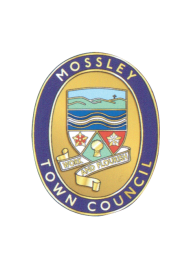 Mossley Town CouncilAgendaMossley Town CouncilAgendaMossley Town CouncilAgendaMossley Town CouncilAgendaMossley Town CouncilAgendaTo: Members of Mossley Town Council.To: Members of Mossley Town Council.To: Members of Mossley Town Council.To: Members of Mossley Town Council.YOU ARE HEREBY SUMMONED to attend a meeting of the Mossley Town Council to be held at Mossley Methodist Church on Wednesday 12 January 2022 at 8.00pm at which the following business will be transacted.YOU ARE HEREBY SUMMONED to attend a meeting of the Mossley Town Council to be held at Mossley Methodist Church on Wednesday 12 January 2022 at 8.00pm at which the following business will be transacted.YOU ARE HEREBY SUMMONED to attend a meeting of the Mossley Town Council to be held at Mossley Methodist Church on Wednesday 12 January 2022 at 8.00pm at which the following business will be transacted.YOU ARE HEREBY SUMMONED to attend a meeting of the Mossley Town Council to be held at Mossley Methodist Church on Wednesday 12 January 2022 at 8.00pm at which the following business will be transacted.SummonsSummonsSummonsSummonsSummons11Declarations of InterestMembers and Officers are invited to declare any interests they may have in any of the items included on the agenda for this meeting.Declarations of InterestMembers and Officers are invited to declare any interests they may have in any of the items included on the agenda for this meeting.Declarations of InterestMembers and Officers are invited to declare any interests they may have in any of the items included on the agenda for this meeting.22Public EngagementMembers of the public are invited to address the meeting. Any member of the public wishing to do so should notify the Clerk by 5pm on Tuesday 11 January 2022(Note: The Council has allocated a period of up to 30 minutes for public engagement items.)Police updatePC Martin Dench has been invited to deliver an update on Policing matters in the Town.Public EngagementMembers of the public are invited to address the meeting. Any member of the public wishing to do so should notify the Clerk by 5pm on Tuesday 11 January 2022(Note: The Council has allocated a period of up to 30 minutes for public engagement items.)Police updatePC Martin Dench has been invited to deliver an update on Policing matters in the Town.Public EngagementMembers of the public are invited to address the meeting. Any member of the public wishing to do so should notify the Clerk by 5pm on Tuesday 11 January 2022(Note: The Council has allocated a period of up to 30 minutes for public engagement items.)Police updatePC Martin Dench has been invited to deliver an update on Policing matters in the Town.33Applications for Financial AssistanceNo applications have been received prior to issuing the agendaApplications for Financial AssistanceNo applications have been received prior to issuing the agendaApplications for Financial AssistanceNo applications have been received prior to issuing the agenda44MinutesTo approve as a correct record and sign the minutes of the Meeting of the Town Council held on Wednesday 8 December 2021 (Enclosed)MinutesTo approve as a correct record and sign the minutes of the Meeting of the Town Council held on Wednesday 8 December 2021 (Enclosed)MinutesTo approve as a correct record and sign the minutes of the Meeting of the Town Council held on Wednesday 8 December 2021 (Enclosed)55Financial Update – to 31 December 2021Financial Update and Accounts Paid (Enclosed)Financial Update – to 31 December 2021Financial Update and Accounts Paid (Enclosed)Financial Update – to 31 December 2021Financial Update and Accounts Paid (Enclosed)66Asset RegisterTo consider the updated Mossley Town Council Asset Register as at January 2022 (Enclosed)Asset RegisterTo consider the updated Mossley Town Council Asset Register as at January 2022 (Enclosed)Asset RegisterTo consider the updated Mossley Town Council Asset Register as at January 2022 (Enclosed)77Draft Budget 2022/23 and PreceptTo consider a report of the Clerk (Enclosed)Draft Budget 2022/23 and PreceptTo consider a report of the Clerk (Enclosed)Draft Budget 2022/23 and PreceptTo consider a report of the Clerk (Enclosed)88Land at Greaves St Mossley (CA17) – Asset of Community Value – Notification of Relevant Disposal (see minute 2217 of 8 December 2021)Chair to reportLand at Greaves St Mossley (CA17) – Asset of Community Value – Notification of Relevant Disposal (see minute 2217 of 8 December 2021)Chair to reportLand at Greaves St Mossley (CA17) – Asset of Community Value – Notification of Relevant Disposal (see minute 2217 of 8 December 2021)Chair to report99Tree PlantingTo consider a report (enclosed) prepared by Town Councillor Dean Aylett outlining proposals for a tree planting initiative approved in principle at the December 2021 meeting. Tree PlantingTo consider a report (enclosed) prepared by Town Councillor Dean Aylett outlining proposals for a tree planting initiative approved in principle at the December 2021 meeting. Tree PlantingTo consider a report (enclosed) prepared by Town Councillor Dean Aylett outlining proposals for a tree planting initiative approved in principle at the December 2021 meeting. 1010Mossley Walking and Cycling Strategy – UpdateCouncillor Pat Mullin to report.Mossley Walking and Cycling Strategy – UpdateCouncillor Pat Mullin to report.Mossley Walking and Cycling Strategy – UpdateCouncillor Pat Mullin to report.1111Creative MossleyChair and Councillor Pat Mullin to report following the meeting at The Vale on 15th November 2021Creative MossleyChair and Councillor Pat Mullin to report following the meeting at The Vale on 15th November 2021Creative MossleyChair and Councillor Pat Mullin to report following the meeting at The Vale on 15th November 20211212Egmont StChair and Councillor Stephen Homer to report on progress.Egmont StChair and Councillor Stephen Homer to report on progress.Egmont StChair and Councillor Stephen Homer to report on progress.1313Planning IssuesTo consider the following planning issues relevant to the town:Planning IssuesTo consider the following planning issues relevant to the town:Planning IssuesTo consider the following planning issues relevant to the town:(i)Proposed erection of raised single-storey extension to rear of public house at Fleece Inn 53 Stamford Street Mossley (21/01213/FUL)Proposed erection of raised single-storey extension to rear of public house at Fleece Inn 53 Stamford Street Mossley (21/01213/FUL)(ii)New dormer to the front and rear. Single storey rear extension and other external alterations including the repositioning of the front door (re-submission further to 21/00991/FUL) at 5 Station Road Mossley (21/01336/FUL)New dormer to the front and rear. Single storey rear extension and other external alterations including the repositioning of the front door (re-submission further to 21/00991/FUL) at 5 Station Road Mossley (21/01336/FUL)(iii)Amended plans - Reserved matters application for 25 dwellings with associated works (layout, appearance, scale & landscaping to be considered) pursuant to outline planning permission ref. 16/00403/OUT at land at former Prospect House Stockport Road Mossley (21/00320/REM)Amended plans - Reserved matters application for 25 dwellings with associated works (layout, appearance, scale & landscaping to be considered) pursuant to outline planning permission ref. 16/00403/OUT at land at former Prospect House Stockport Road Mossley (21/00320/REM)(Note: Plans and further information may be viewed on the Tameside MBC website via the following link:https://publicaccess.tameside.gov.uk/online-applications/(Note: Plans and further information may be viewed on the Tameside MBC website via the following link:https://publicaccess.tameside.gov.uk/online-applications/(Note: Plans and further information may be viewed on the Tameside MBC website via the following link:https://publicaccess.tameside.gov.uk/online-applications/1414Chair’s ReportCouncillor Frank Travis to reportChair’s ReportCouncillor Frank Travis to reportChair’s ReportCouncillor Frank Travis to report1515Updates and reports from Town Team and Other AgenciesUpdates and reports from Town Team and Other AgenciesUpdates and reports from Town Team and Other Agencies1616CorrespondenceClerk to reportCorrespondenceClerk to reportCorrespondenceClerk to report1717Grant ApplicationsTo consider any applications for grant aid:Grant ApplicationsTo consider any applications for grant aid:Grant ApplicationsTo consider any applications for grant aid:Mike IvesonClerk to the Council12 NetherleesLeesOldhamOL4 5BATel: 07809 690890Mike IvesonClerk to the Council12 NetherleesLeesOldhamOL4 5BATel: 07809 6908905 January 2022